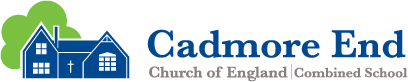 Science 2021-2023Cycle B = 2021-2022 Cycle A= 2022-2023Science 2021-2023Cycle B = 2021-2022 Cycle A= 2022-2023Science 2021-2023Cycle B = 2021-2022 Cycle A= 2022-2023Science 2021-2023Cycle B = 2021-2022 Cycle A= 2022-2023Science 2021-2023Cycle B = 2021-2022 Cycle A= 2022-2023Science 2021-2023Cycle B = 2021-2022 Cycle A= 2022-2023Science 2021-2023Cycle B = 2021-2022 Cycle A= 2022-2023ClassAUTUMN 1AUTUMN 2SPRING 1SPRING 2SUMMER 1SUMMER 2Class 2 Cycle AAnimals Inc Humans (yr1 and yr 2)Seasonal Changes – Autumn to WinterEveryday Materials and Uses of Everyday Material (yr1 and yr 2)Plants (yr1 and yr 2)Seasonal Changes – Spring to SummerScientists and Inventors      (yr2)Class 2 cycle BAnimals Inc Humans (yr1 and yr 2)Living Things and Their Habitats The EnvironmentEveryday Materials and Uses of Everyday Material (yr1 and yr 2)Plants (yr1 and yr 2)Scientists and Inventors (yr1)Class 3 Cycle ARocksLightStates of Matter – Solids, Liquids and GasesPlantsAnimals Inc HumansScientists and Inventors (Yr3)Class 3 cycle BElectricitySoundLiving Things and HabitatsMagnets ForcesScientists and Inventors (Yr4)Class 4 Cycle AAnimals Inc Humans (Yr5)Animals Inc Humans (Yr5)Properties and Changes in MaterialsLightForcesScientists and InventorsClass 4 cycle BLiving Things and Their Habitats (Yr6)Living Things and Their Habitats (Yr6)Earth and SpaceHeritance and Evolution ElectricityScientists and InventorsWhole School Events(Work to be displayed in a communal area) STEM Week